Leon County 4-H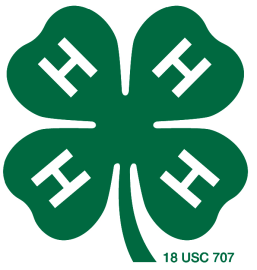 Rabbit ProjectLeon County InfoPick-Up – First to middle of MarchValidation - Monday, March 14, 20224-6pm at Leon County ExpoProject LeaderTommy Snow	903-322-4551Rabbit BreedersSee Handout at: https://leon.agrilife.org/files/2021/02/Rabbit-Breeder-List-updated-February-2021.pdf More Information: https://lcyls.blogspot.com/ https://leon.agrilife.org/4-h/4-h-livestock-project-resources/https://texasyouthlivestock.com/